МИНИСТЕРСТВО НА ЗДРАВЕОПАЗВАНЕТО	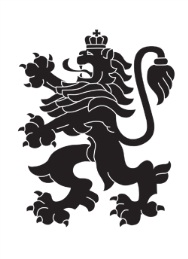 РЕГИОНАЛНА ЗДРАВНА ИНСПЕКЦИЯГАБРОВОЗ А П О В Е Д№ РД-01-66 / 08.03.2020 г.На основание чл. 63, ал. 2 от Закона за здравето и във връзка с потвърден случай на COVID-19 на 07.03.2020 г.НАРЕЖДАМ:Забранявам до второ нареждане:Провеждането на учебни занятия в училищата и детските градини.Провеждането на учебни занятия в ТУ ГабровоДейността на детските и женските консултации, профилактичните прегледи, профилактичните имунизации, приема и провеждането на планова оперативна дейност и свижданията във всички лечебни заведения на територията на област Габрово;Провеждането на масови мероприятия, вкл. спортни и културни.Заповедта да бъде връчена на заинтересованите лица за сведение и изпълнение.Контрол по изпълнение на Заповедта възлагам на Кметовете на Община Габрово, Община Севлиево, Община Трявна, Община Дряново.Д-Р НИКОЛАЙ ПЕНЧОКОВ Директор Регионална здравна инспекцияГаброво